ACO Brückenablauf HSD 2 MultiTop, 300x500 Klasse D400Brückenablauf HSD 2 MultiTopKennmaß 300 x 500Klasse D400 entsprechend ÖNORM EN 124Material: Sphäroguss EN-GJSAblaufstutzen senkrechtDN 150Oberteilhöhenverstellbarseitenverschiebbardrehbar300 x 480 mmdämpfende PEWEPREN Einlageumlaufend geschlosseninkl. ausschlagbarer BauzeitenwässerungRost im MultiTop DesignRost bis 110° aufklappbargesichert durch Scharnier und schraublose ArretierungEinlaufquerschnitt 523 cm²Schlitzweite 23 mm*Nichtzutreffendes bitte streichen!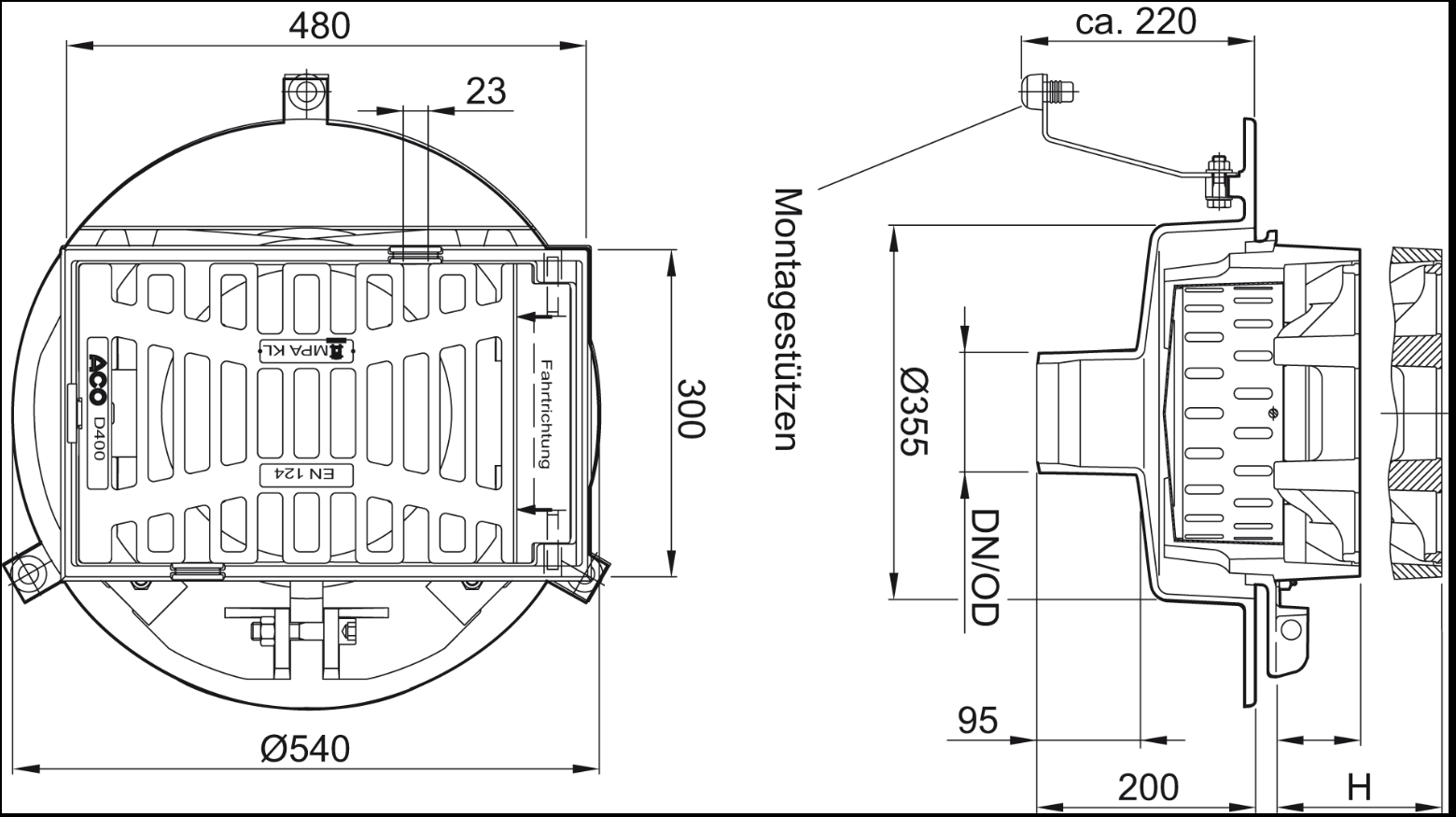 Höhenverstellbereich*Gewicht*85 – 160 mm71,0 kg160 – 235 mm79,0 kg235 - 500 mm93,0 kg